HNC HND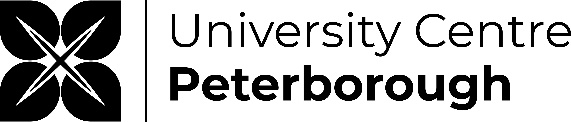 ASSIGNMENT COVER SHEETAssessments to be submitted no later than 4pm by date of deadline STUDENTS ARE TO COMPLETE THE UNSHADED SECTIONS ONLYSTUDENT DETAILSStudent NumberCourse Title (i.e. HNC Construction)ASSIGNMENT DETAILS**COMPULSORY INFORMATION**COMPULSORY INFORMATIONUnit Number **Unit Title **Assignment Title**To be marked by **Due date for submission **Submission of this assignment agrees to the following: I understand that the piece of work submitted will be considered as the final and complete version of my assignment of which I am otherwise the sole author. I understand both the meaning and consequences of plagiarism and that my work has been appropriately attributed unless otherwise stated. I have not knowingly allowed another to copy my workSubmission of this assignment agrees to the following: I understand that the piece of work submitted will be considered as the final and complete version of my assignment of which I am otherwise the sole author. I understand both the meaning and consequences of plagiarism and that my work has been appropriately attributed unless otherwise stated. I have not knowingly allowed another to copy my workSubmission of this assignment agrees to the following: I understand that the piece of work submitted will be considered as the final and complete version of my assignment of which I am otherwise the sole author. I understand both the meaning and consequences of plagiarism and that my work has been appropriately attributed unless otherwise stated. I have not knowingly allowed another to copy my workSubmission of this assignment agrees to the following: I understand that the piece of work submitted will be considered as the final and complete version of my assignment of which I am otherwise the sole author. I understand both the meaning and consequences of plagiarism and that my work has been appropriately attributed unless otherwise stated. I have not knowingly allowed another to copy my workTURNITIN InformationTURNITIN InformationTURNITIN InformationTURNITIN InformationTurnitin Paper ID (You can find this on your submission confirmation email)Turnitin Paper ID (You can find this on your submission confirmation email)Turnitin Paper ID (You can find this on your submission confirmation email)Turnitin Paper ID (You can find this on your submission confirmation email)Originality Report Percentage 		Word CountRECEIPT TO BE COMPLETED BY UCP STAFF ONLYRECEIPT TO BE COMPLETED BY UCP STAFF ONLYRECEIPT TO BE COMPLETED BY UCP STAFF ONLYRECEIPT TO BE COMPLETED BY UCP STAFF ONLYDate Submitted	 	Time SubmittedSignature	 	Late Submission (please circle)YesNoForm must be receipted and the pink back copy given to the student. The top white copy must be retained by the tutor. The yellow copy is to be retained by PRCForm must be receipted and the pink back copy given to the student. The top white copy must be retained by the tutor. The yellow copy is to be retained by PRCForm must be receipted and the pink back copy given to the student. The top white copy must be retained by the tutor. The yellow copy is to be retained by PRCForm must be receipted and the pink back copy given to the student. The top white copy must be retained by the tutor. The yellow copy is to be retained by PRCIMPORTANT INFORMATION ABOUT LATE SUBMISSIONS - SUBMISSION AFTER 4PMLate submission of student work, up to five working days after the published (or extended after an approved extension request) submission deadline will incur a penalty:- Late work may not be marked at the same time as other students’, and may take longer than usual to come back to you.- Feedback on late work may also be reduced.- No re-submission is permitted. If you don’t achieve a Pass (or higher) you have failed the unit and possibly the whole course.If you submit an assignment over five working days after the submission date without an agreed extension or an accepted Mitigation Claim, it will not be marked and you will have failed the unit.You have only one opportunity to achieve Merit and Distinction grades.If your work met all of the Pass criteria contained in the assignment brief, you may not resubmit it to get higher grades.LECTURER USE ONLYLECTURER USE ONLYLECTURER USE ONLYSignature of Marker	 	Signature of Marker	 	% Mark (Un-Moderated)Date	 	Date	 	% Mark (Un-Moderated)Date sent for moderation	 	Date received back% Mark (Un-Moderated)Date given back to student	 	from moderation% Mark (Un-Moderated)The mark and comments issued on this sheet are subject to change. Moderated marks will be published on your e-Vision results page once the facultyThe mark and comments issued on this sheet are subject to change. Moderated marks will be published on your e-Vision results page once the facultyThe mark and comments issued on this sheet are subject to change. Moderated marks will be published on your e-Vision results page once the facultyAssessment Board has confirmed and ratified them.